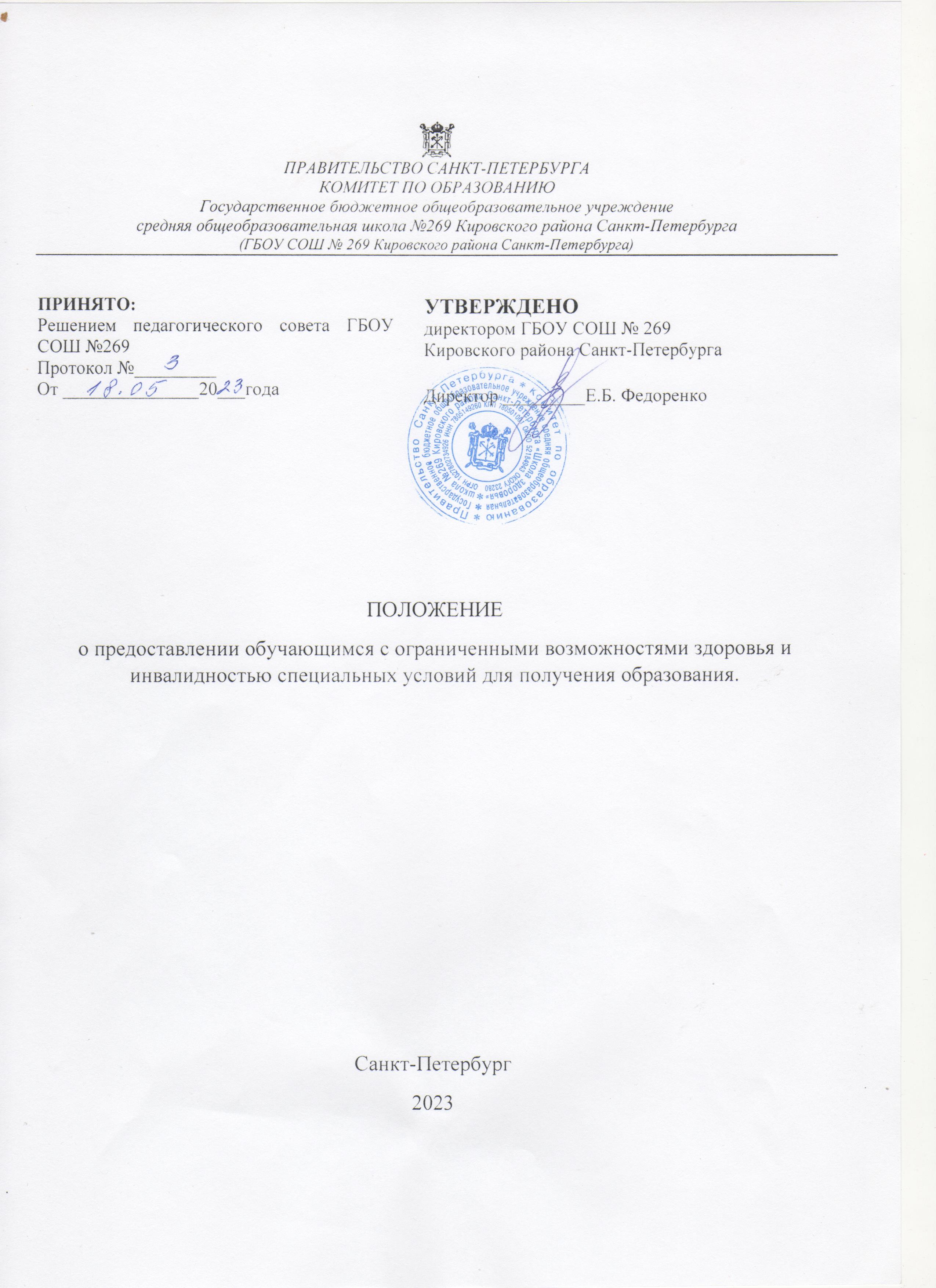 Общие положенияНастоящее положение определяет порядок предоставления специальных условий для получения образования обучающимися с ограниченными возможностями здоровья (далее ОВЗ) и инвалидностью в ГБОУ СОШ № 269Положение разработано в соответствии со следующими нормативными правовыми актами:Законом Российской Федерации от 29 декабря 2012 г. № 27Э-ФЗ «Об образовании в Российской Федерации» (ст. №№ 5. 28, 34, 48, 79, 99);Законом Российской Федерации от 24 ноября 1995 г. № 181-ФЗ «О социальной защите инвалидов в Российской Федерации» (с изменениями 9 декабря 2010 г.) (ст. №№ и, 19);Указом Президента Российской Федерации «О национальной стратегии действий в интересах детей на 2012-2017 годы» № 761;приказами Минобрнауки Российской Федерации:от 30 августа 2013 года № 1014 «Об утверждении порядка организации и осуществления образовательной деятельности по основным общеобразовательным программам - образовательным программам дошкольного образования»;от 20 сентября 2013 г. № 1082 «Об утверждении положения о психолого- медико-педагогической комиссии»;от 9 ноября 2015 г. № 1309 «Об утверждении порядка обеспечения условий доступности для инвалидов объектов и предоставляемых услуг в сфере образования, а также оказания им при этом необходимой помощи»;от 19 декабря 2015 г. №	1598 «Об утверждении федеральногогосударственного стандарта начального общего образования обучающихся с ограниченными возможностями здоровья»;от 19 декабря 2015 г. №	1599	«Об утверждении федеральногогосударственного стандарта образования обучающихся с умственной отсталостью (интеллектуальными нарушен иями)»;приказом Рособрнадзора от 12 марта 2015 г. № 279 «Об утверждении форм документов, используемых Федеральной службой по надзору в сфере образования и науки в процессе лицензирования образовательной деятельности»;письмами Минобрнауки России:от 31 июля 2014 г. № 08-1002 «О направлении методических рекомендаций» (вместе с «Методическими рекомендациями по реализации полномочий органов государственной власти субъектов Российской Федерации по финансовому обеспечению оказания государственных и муниципальных услуг в сфере дошкольного образования»);от 16 апреля 2015 г. № 01-50-174/07-1968 «О приеме на обучение лиц с ограниченными возможностями здоровья»;письмами Рособрнадзора:08 апреля 2014 № 02-206 с «Методическими рекомендациями по организации и проведению государственной итоговой аттестации по образовательным программам основного общего и среднего общего образования в форме основного государственного экзамена и единого государственного экзамена для лиц с ограниченными возможностями здоровья, детей-инвадидов и инвалидов»;от 26.02.2015 №02-61 «Методическое письмо о проведении ГИА-9 и ГИА-11 по русскому языку в форме ГВЭ (устная и письменная формы)»от 26.02.2015 №02-61 «Методическое письмо о проведении ГИА-9 и ГИА-11 по математике в форме ГВЭ (устная и письменная формы)»СанПиН 2.1.3684-21 от 28 января 2021 года N 3 ( с изменениями 14 февраля 2022 года);Уставом и локальными актами образовательной организации ГБОУ СОШ № 269.1.3. Образовательная организация организует и предоставляет специальные условия обучающимся с ОВЗ, инвалидностью в целях получения ими без дискриминации качественного образования в соответствии с законодательством Российской Федерации на основе созданной образовательной среды, специальных педагогических подходов, а также наиболее подходящих для этих лиц языков, методов и способов общения.1.4. Предоставление обучающимся с ОВЗ, инвалидностью специальных условий осуществляется ОО бесплатно.Финансирование расходов на организацию специальных условий осуществляется в пределах норматива финансовых затрат на оказание государственной услуги по предоставлению специальных условий образования обучающимся с ограниченными возможностями здоровья, осваивающими программы дошкольного, начального общего, основного общего образования.2.Термины и определения.2.1.Специальные условия для получения образования обучающимися с ОВЗ, инвалидностью - условия, способствующие получению образования определенного уровня и определенной направленности, а также социальному развитию обучающихся с ОВЗ, инвалидностью, включающие в себя:использование адаптированных образовательных программ и методов обучения и воспитания;использование специальных учебников, учебных пособий и дидактических материалов;использование специальных технических средств обучения коллективного и индивидуального пользования;предоставление услуг ассистента (помощника), оказывающего обучающимся необходимую техническую помощь;проведение групповых и индивидуальных коррекционных занятий;обеспечение доступа в здания ОО;другие условия, без которых невозможно или затруднено освоение образовательных программ обучающимися с ОВЗ, инвалидностью, в том числе обучение в классах (группах) с малой наполняемостью.Специальные образовательные условия для получения образования конкретным обучающимся ОО, имеющим ограниченные возможности здоровья и (или) инвалидность, определяются в заключении районной психолого-медико- педагогической комиссии и (или) в индивидуальной программе реабилитации инвалида.Обучающийся с ОВЗ - физическое лицо, имеющее недостатки в физическом и (или) психологическом развитии, подтвержденные психолого-медико-педагогической комиссией (далее - ПМПК) и препятствующие получению образования без создания специальных условий.Обучающийся с инвалидностью - физическое лицо, имеющее значительные ограничения жизнедеятельности, приводящие к социальной дезадаптации вследствие нарушений развития и роста ребёнка, способностей к самообслуживанию, передвижению, ориентации, контроля за своим поведением, обучения, общения, трудовой деятельности в будущем, статус которых установлен учреждениями медикосоциальной экспертизы.Психолого-медико-педагогическая комиссия - орган, созданный в целях своевременного выявления детей с особенностями в физическом и (или) психическом развитии и (или) отклонениями в поведении, проведения их комплексного психолого- медико-педагогического обследования (далее - обследование) и подготовки по результатам обследования рекомендаций по оказанию им психолого-медико- педагогической помощи и организации их обучения и воспитания, а также подтверждения, уточнения или изменения ранее: данных рекомендаций.Порядок предоставления обучающимся с ограниченными возможностями здоровья, инвалидностью специальных условий для получения образованияОснованием для предоставления специальных условий являются:заявление родителей (законных представителей) несовершеннолетних обучающихся на реализацию специальных условий, которое представляется в письменной форме руководителю ГБОУ СОШ № 269;рекомендации районной  психолого-медико-педагогической комиссии по созданию специальных условий для получения образования;В целях корректировки созданных специальных условий для получения образования обучающимися с ОВЗ, инвалидностью в ГБОУ СОШ № 269 проводится мониторинг учебного процесса.Школа после получения письменного заявления родителей (законных представителей) несовершеннолетних обучающихся заключает договор о предоставлении специальных условий для получения образования:обучающемуся с ОВЗ без инвалидности на срок, рекомендованный районной ПМПК до проведения мониторинга учета рекомендаций комиссии (подтверждение, уточнение, изменение ранее выданных комиссией рекомендаций);обучающемуся с ОВЗ, имеющему инвалидность на срок, рекомендованный  районной ПМПК и и/или установленный ИПР. При изменении образовательного маршрута обучающийся с ОВЗ, имеющий инвалидность, направляется ППк ГБОУ СОШ № 269 на районную ПМПК для проведения мониторинга учета рекомендаций комиссии (подтверждение, уточнение, изменение ранее выданных комиссией рекомендаций).В ГБОУ СОШ № 269  создаются надлежащие материально-технические условия, обеспечивающие возможность для беспрепятственного доступа лиц с недостатками физического и психического развития в здания и помещения образовательного учреждения. специально оборудованные санитарно-гигиенические помещения. Предусмотрено оснащение помещений предупредительной информацией, обустройство информирующих обозначений помещений.Обучение лиц с ОВЗ  может быть организовано как совместно с другими обучающимися, так и в отдельных группах. Для обучающихся с ОВЗ , при необходимости, могут быть созданы адаптированные программы обучения.В целях доступности получения  образования обучающимися с ограниченными возможностями здоровья в ГБОУ СОШ № 269 при необходимости, по рекомендации районной ППМС  обеспечивается  присутствие тьютора , оказывающего обучающемуся необходимую помощь.Вопросы комплексного сопровождения образовательного процесса и здоровьесбережения обучающихся  с ограниченными возможностями здоровья в возложены на службу психолого-педагогического сопровождения ГБОУ СОШ № 269. Сопровождение образовательного процесса инвалидов и лиц с ОВЗ реализуется в соответствии с рекомендациями федеральных учреждений медико-социальной экспертизы, районной  психолого-медико-педагогической комиссии.Организационно-педагогическое сопровождение направлено на контроль учебной деятельности инвалидов и лиц с ОВЗ в соответствии с графиком учебного процесса в условиях инклюзивного образования. Организационно-педагогическое сопровождение может включать: контроль за посещаемостью занятий; помощь в организации самостоятельной работы; организацию индивидуальных консультаций; организационное содействие в прохождении промежуточных аттестаций, коррекцию взаимодействия обучающегося и педагога в учебном процессе; консультирование педагогов  по психофизическим особенностям обучающихся с ограниченными возможностями здоровья и инвалидов, коррекцию трудных ситуаций.3.10. Медицинско-оздоровительное сопровождение включает диагностику физического состояния обучающихся, сохранение здоровья, развитие адаптационного потенциала, приспособляемости к учебе.4.Делопроизводство по обучающимся, нуждающимся в специальных условиях получения образования4.1. Сведения о каждом обучающемся с ОВЗ и/или инвалидностью вносятся в Комплексную информационную систему "Государственные услуги в сфере образования в электронном виде» (КИС ГУСОЭВ).4.2. Документы обучающихся с ОВ3, документы обучающихся с инвалидностью хранятся отдельно в специально созданных папках независимо от личных дел обучающихся.4.3. Содержание папок детей с ОВЗ и детей-инвалидов определяется едиными требованиями:документы детей ОВЗ/детей-инвалидов разложены по группам/классам;номер или название класса/группы со списком всех детей и отмеченных в нем детей с ОВЗ/детей-инвалидов предваряет документы по данному классу/группе;документы каждого ребенка с ОВЗ/ребенка-инвалида хранятся в отдельном файле в соответствии с перечнем: 1) заявление родителей (законных представителей) или личное заявление (для совершеннолетних обучающихся) на предоставление специальных условий для обучения, 2) копия паспорта или копия свидетельства о рождении, 3) копия справки об инвалидности, 4) копия ИПР и/или копия рекомендаций  районной ПМПК, мониторинга учета рекомендаций комиссии (подтверждение, уточнение, изменение ранее выданных комиссией рекомендаций).4.4.  Личные дела учащихся с ограниченными возможностями здоровья ведутся в соответствии с Положением о ведении личных дел школьников. 4. Кадровое обеспечение образовательного процесса для инвалидов и лиц с ОВЗ 4.1.С целью комплексного сопровождения образовательного процесса обучающихся с ограниченными возможностями здоровья  в штат ГБОУ СОШ № 269 должностей педагога-психолога, учителя-логопода, учителя дефектолога, тьютора.5. Заключительные положения.5.1. Все изменения и дополнения к настоящему Положению вносятся в соответствии с федеральными нормативными актами, регламентирующими организацию учебного процесса и утверждаются директором ГБОУ СОШ № 269.